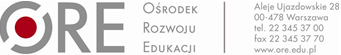 WA-ZG.2610.40.2021							                     Warszawa,  6  grudnia 2021 r.Uczestnicy Postępowania    						   Sprawa: zapytanie ofertowe na świadczenie powszechnych usług pocztowych w obrocie krajowym 
i zagranicznym, w zakresie przyjmowania, przemieszczania i doręczania przesyłek pocztowych, nr sprawy 53/ZO/2021.Ośrodek Rozwoju Edukacji w Warszawie – Zamawiający, przekazuje treści wniosków o wyjaśnienie treści zapytania ofertowego wraz z udzielonymi wyjaśnieniami:Pytanie nr 1Zamawiający w Załączniku nr 2 do Zapytania ofertowego (formularz cenowy), zawarł w Tabeli pozycje od 66 do 79 przesyłki listowe nierejestrowane ekonomiczne w obrocie zagranicznym. Od 1 września  2020 roku wszedł w życie nowy cennik usług powszechnych w obrocie krajowym i zagranicznym zatwierdzony przez Prezesa Komunikacji Elektronicznej. Najważniejsza zmiana dotyczy m.in. usunięcia usług listowych w obrocie zagranicznym tj. ekonomicznej przesyłki listowej nierejestrowanej, w tym kartki pocztowej i pozostawienia jednej kategorii w przesyłce nierejestrowanej zagranicznej jaką jest priorytet. W związku z powyższym Wykonawca zwraca się z prośbą o dostosowanie zapisów zamówienia do obecnie obowiązujących kategorii przesyłek w obrocie zagranicznym oraz dokonanie odpowiednich zmian w formularzu cenowym.Odpowiedź na pytanie nr 1Zamawiający modyfikuje zapis w załączniku nr 2 (formularz cenowy) polegający na usunięciu z tabeli pozycje od 66 do 79.Pytanie nr 2Zamawiający w Załączniku nr 2 do Zapytania ofertowego (formularz cenowy), zawarł w Tabeli pozycje 118 Usługa odbiór przez kuriera oraz  119 Usługa odbiór przez kuriera (nadanie tradycyjne z wykorzystaniem etykiety adresowej nakładu Poczty). Wykonawca zwraca się z prośbą o doprecyzowanie czy Zamawiający od Wykonawcy oczekuje w obu pozycjach wyceny usługi odbioru przesyłki kurierskiej przez kuriera nadanej z wykorzystaniem papierowej etykiety adresowej czy tylko w jednej pozycji ? Odpowiedź na pytanie nr 2Zamawiający modyfikuje zapis w załączniku nr 2 (formularz cenowy) polegający na usunięciu z tabeli pozycji nr 118.Pytanie nr 3Wykonawca zwraca się z prośbą o modyfikację zapisów w treści Wzór Umowy §1 ust. 6, pkt c) w następujący sposób: Doręczenie przesyłki kurierskiej w terminie określonym w regulaminach świadczenia usług kurierskich obowiązującej u Wykonawcy w dniu nadania przesyłki.”Odpowiedź na pytanie nr 3Zamawiający modyfikuje zapis w treści umowy Umowy §1 ust. 6, pkt c) w następujący sposób: Doręczenie przesyłki kurierskiej w terminie określonym w regulaminach świadczenia usług kurierskich obowiązującej u Wykonawcy w dniu nadania przesyłki.”Pytanie nr 4Wykonawca zwraca się z prośbą o dodanie zapisu w treści Istotnych postanowień umowy §1 ust. 14: „Nadanie przesyłek oraz przesyłek kurierskich (…) następować będzie w dniu ich przekazania do Wykonawcy przez Zamawiającego, jeśli nadanie nastąpi:w mieście wojewódzkim – w placówkach pocztowych do godziny zakończenia urzędowania danej placówki pocztowej, nie później niż do 15:00, a w przypadku przesyłek kurierskich za pośrednictwem kuriera w siedzibie nadawcy do godziny 17:00w pozostałych miejscowościach – do godziny 15:00”Odpowiedź na pytanie nr 4Zamawiający podtrzymuje zapis Istotnych postanowień umowy w §1 ust. 14.Pytanie nr 5W związku z tym, że Zamawiający gwarantuje wykorzystanie jedynie 50% wartości umowy (Istotne postanowienia umowy §1, ust. 2) a podane ilości przesyłek, na podstawie których Wykonawca oblicza wartość zamówienia są jedynie szacunkowe Wykonawca zwraca się z prośbą o dodanie zapisu w treści Istotnych postanowień umowy § 3, ust. 4: „(…) a w przypadku zmiany cen jednostkowych za świadczenie usług pocztowych zatwierdzonych przez Prezesa Urzędu Komunikacji Elektronicznej, w sposób określony w Prawie Pocztowym oraz w przypadku zmiany stawki podatku od towarów i usług spowodowanej zmianą przepisów podatkowych płatność za usługi wynikać będzie z rzeczywistej ilości nadanych oraz zwróconych przesyłek pomnożonej przez ceny jednostkowe brutto określone w cenniku Wykonawcy obowiązującym w dniu nadania przesyłek.” Wykonawca proponuje również dodanie zapisu w § 3, ust. 8: „Zamawiający dopuszcza możliwość dokonania istotnych zmian warunków zawartej umowy w stosunku do treści oferty, na podstawie której dokonano wyboru Wykonawcy, w sytuacji spowodowanej zmianami cen w sposób dopuszczony przez Prawo pocztowe tj. przedstawienia przez Wykonawcę nowego cennika powszechnych usług pocztowych, do którego Prezes Urzędu Komunikacji Elektronicznej nie zgłosił sprzeciwu. W tym przypadku istotna zmiana będzie polegać na zmianie wysokości cen jednostkowych brutto za powszechne usługi pocztowe”,. Należy zwrócić uwagę że Wykonawca będący operatorem wyznaczonym zobowiązany do świadczenia powszechnych usług pocztowych, które objęte są przedmiotem zamówienia nie może swobodnie ustalać cen za świadczenie tego typu usług. Art. 53 i nast. ustawy Prawo pocztowe wyznaczają ścisły reżim ustalania opłat za świadczenie powszechnych usług pocztowych. Zatem w przypadku zmian cen w trakcie wykonywania umowy zawartej w wyniku rozstrzygnięcia przedmiotowego postępowania, w świetle postanowień zawartych we wzorze umowy, Wykonawca zmuszony będzie do świadczenia powszechnych usług pocztowych z naruszeniem przepisów ustawowych, nie tylko z zakresu prawa pocztowego, ale także cywilnego, czy antymonopolowego. Taki stan rzeczy byłby niedopuszczalny, zarówno ze względu ustawowe obowiązki ciążące na Wykonawcy jako operatorze wyznaczonym, jak również ze względu na narażenie Wykonawcy na odpowiedzialność odszkodowawczą, której zakres trudno nawet przewidzieć. Ponadto zgodnie z art. 144 ustawy Prawo zamówień publicznych zakazuje się istotnych zmian postanowień zawartej umowy w stosunku do treści oferty, na podstawie której dokonano wyboru wykonawcy, chyba że zamawiający przewidział możliwość dokonania takiej zmiany w ogłoszeniu o zamówieniu lub w specyfikacji istotnych warunków zamówienia oraz określił warunki takiej zmiany. Wykonawca nie neguje konieczności zawierania umów na stałe ceny usług przez Zmawiającego związane z właściwą realizacją budżetu Zmawiającego, jednak należy wziąć pod uwagę fakt, że umowa zawierana jest na okres 12 miesięcy oraz, że podane ilości przesyłek w formularzu cenowym są jedynie szacunkowe. Pozostawienie zapisów w obecnej formie może leżeć w sprzeczności z interesem Wykonawcy i uniemożliwić złożenie oferty. W związku z powyższym Wykonawca zwraca się z prośbą o przychylne rozpatrzenie wniosku o ich zmianę.Odpowiedź na pytanie nr 5Zamawiający modyfikuje zapis treści Istotnych postanowień umowy polegający na dodaniu zapisu w umowie  § 3, ust. 4: „(…) a w przypadku zmiany cen jednostkowych za świadczenie usług pocztowych zatwierdzonych przez Prezesa Urzędu Komunikacji Elektronicznej, w sposób określony w Prawie Pocztowym oraz w przypadku zmiany stawki podatku od towarów i usług spowodowanej zmianą przepisów podatkowych płatność za usługi wynikać będzie z rzeczywistej ilości nadanych oraz zwróconych przesyłek pomnożonej przez ceny jednostkowe brutto określone w cenniku Wykonawcy obowiązującym w dniu nadania przesyłek.” Oraz zamawiający modyfikuje zapis treści Istotnych postanowień umowy polegający na dodaniu zapisu w umowie w  § 3, ust. 8: „Zamawiający dopuszcza możliwość dokonania istotnych zmian warunków zawartej umowy w stosunku do treści oferty, na podstawie której dokonano wyboru Wykonawcy, w sytuacji spowodowanej zmianami cen w sposób dopuszczony przez Prawo pocztowe tj. przedstawienia przez Wykonawcę nowego cennika powszechnych usług pocztowych, do którego Prezes Urzędu Komunikacji Elektronicznej nie zgłosił sprzeciwu. W tym przypadku istotna zmiana będzie polegać na zmianie wysokości cen jednostkowych brutto za powszechne usługi pocztowe.”Pytanie nr 6Zamawiający we Wzorze Umowy § 3 ust. 8 zawarł następujący zapis: „za dzień zapłaty przyjmuje się dzień obciążenia rachunku bankowego Zamawiającego.” Zamawiający określa, iż za dzień zapłaty uznaje się dzień obciążenia rachunku Zamawiającego. Pragniemy zwrócić uwagę na fakt, że takie określenie momentu zapłaty nie pozwala Wykonawcy swobodnie dysponować środkami za wykonane usługi – co jest niezgodne z orzecznictwem sądów w tej sprawie oraz uniemożliwia Wykonawcy monitorowanie terminowości płatności za świadczone usługi oraz naliczanie ewentualnych odsetek za zwłokę. Termin zapłaty należności cywilnoprawnych reguluje art. 454 Kodeksu cywilnego, który regulując miejsce wykonania zobowiązania traktuje także o chwili spełnienia świadczenia, co nie budzi wątpliwości chociażby ze względu na orzecznictwo Sądu Najwyższego. W przypadku zobowiązań cywilnoprawnych zasadą jest, że zapłata dokonana jest dopiero z chwilą uznania rachunku bankowego wierzyciela, co gwarantuje m.in. prawidłowe monitorowanie rozliczania stron.Czy ze względu na to, że faktyczną możliwością dysponowania środkami jest data ich wpływu na rachunek Wykonawcy, Zamawiający dopuszcza zmianę określenia dnia zapłaty według powszechnie stosowanej formy w obrocie gospodarczym: „Za dzień zapłaty strony przyjmują dzień wpływu środków na rachunek bankowy Wykonawcy”?Odpowiedź na pytanie nr 6Zamawiający podtrzymuje zapis w Istotnych postanowieniach umowy w § 3 ust. 8.Pytanie nr 7Zamawiający  we Wzorze Umowy § 3 ust. 8 określił termin 30 dni płatności za należności wynikające z wystawionej faktury. Wykonawca informuje, iż faktury za usługi pocztowe wystawiane są za pośrednictwem scentralizowanego systemu informatycznego, którego wymogi określają takie kryteria jak termin wystawienia faktury, datę wysłania faktury do klienta, jak również termin płatności będący w ścisłej zależności z terminami sporządzenia faktury. Standardowo obowiązujący termin płatności faktury określony jako 14 dni od daty wystawienia faktury został wprowadzony ze względu na zapewnienie prawidłowego funkcjonowania systemu fakturowania Wykonawcy oraz zarządzania płatnościami wynikającymi z zawartych umów. Takie rozwiązanie daje możliwość oszacowania terminów wpływu środków oraz opóźnień w ich płatnościach. Czy w związku z powyższym Zamawiający zaakceptuje inny niż określony przez Zamawiającego w umowie termin płatności tj. liczony od dnia wystawienia faktury określony jako 21 dni kalendarzowych od daty wystawienia faktury VAT, pozwalający terminowo dokonać płatności za wykonane usługi w ramach przedmiotu zamówienia? Tym samym Wykonawca zobowiązuje się wysyłać faktury drogą elektroniczną najpóźniej w następnym dniu roboczym po wystawieniu faktury.Odpowiedź na pytanie nr 7Zamawiający podtrzymuje zapis w Istotnych postanowieniach umowy w § 3 ust. 8.Pytanie nr 8Zamawiający we Wzorze umowy § 4  ust. 1  zastrzega sobie prawo do zażądania zapłaty kar umownych w wysokości 5% wynagrodzenia brutto. Wykonawca zwraca się z prośbą o zmianę wysokości kary na 2% od wynagrodzenia brutto, która jest karą wysoką ale stosowną na rynku. Wykonawca nie neguje konieczności wprowadzenia kar umownych we Wzorze Umowy, lecz podkreśla, iż należy dążyć do zachowania równowagi stron stosunku umownego, która w jego ocenie nie stoi w sprzeczności z naturą stosunku prawnego, ustawą lub zasadami współżycia społecznego. Podkreślić należy, że ustanowienie w umowie rażąco wysokich kar umownych, bezwzględnie należy uznać, za naruszenie zasad zachowania uczciwej konkurencji. Wynika to zarówno z ograniczeń zasady swobody umów, jak i z innej podstawowej zasady prawa cywilnego, wyrażonej w art. 5 Kodeksu cywilnego. Wobec powyższego karę 5% należy uznać za całkowicie wygórowaną. Odpowiedź na pytanie nr 8Zamawiający podtrzymuje zapis w Istotnych postanowieniach umowy w § 4  ust. 1.Pytanie nr 9Czy Zamawiający przewiduje możliwość korzystania z udostępnionego bezpłatnie przez Wykonawcę, narzędzia do nadawania przesyłek w wersji elektronicznej oraz ich śledzenia, dzięki któremu proces przygotowywania korespondencji ulegnie uproszczeniu?Odpowiedź na pytanie nr 9Zamawiający przewiduje możliwość korzystania z udostępnionego bezpłatnie przez Wykonawcę, narzędzia 
do nadawania przesyłek w wersji elektronicznej oraz ich śledzenia.Pytanie nr 10Wykonawca zwraca się z zapytaniem, czy Zamawiający dopuszcza możliwość wystawiania faktur elektronicznych przesyłanych na adres e-mail podany w umowie przez Zamawiającego?Odpowiedź na pytanie nr 10Zamawiający dopuszcza możliwość wystawiania faktur elektronicznych, jednakże zaleca przekazanie faktur w wersji papierowej.Pytanie nr 11W związku z ogłoszeniem stanu zagrożenia epidemicznego, Wykonawca wdrożył procedury uwzględniające zalecenia i dyspozycje organów administracji rządowej, w tym w szczególności GIS i innych służb odpowiedzialnych za bezpieczeństwo w publiczne. Procedury te mają na celu m.in. bezkontaktowe świadczenie usług, zapewniające bezpieczeństwo pracownikom i odbiorcom przy dostawie przesyłek, w tym bezpośrednio pod adresem. W szczególności, obecnie oprócz tradycyjnej formy doręczenia, wszystkie przesyłki listowe rejestrowane, paczkowe i kurierskie(z zastrzeżeniem przesyłek z dokumentami zwrotnymi) Wykonawca wydaje adresatom bez pokwitowania, po uprzednim okazaniu dowodu tożsamości. W celu pokwitowania odbioru doręczający spisuje 4 ostatnie cyfry numeru weryfikowanego dokumentu. Dla przesyłek paczkowych i kurierskich, w przypadku gdy nadawca podał numer telefonu odbiorcy, przed doręczeniem przesyłki odbiorca otrzyma numer kontaktowy do kuriera. Wykonawca podkreśla fakt wypełnienia wszelkich zaleceń i dyspozycji Ministerstwa Zdrowia oraz GIS, dotyczących profilaktyki minimalizującej ryzyko zakażenia się koronawirusem. W przypadku pojawienia się nowych zaleceń i wytycznych rekomendowanych przez GIS, czy poszczególne Inspekcje Sanitarne, są one wdrażane bez zbędnej zwłoki. W związku z tym, uwzględniając że wdrożone procedury nie mają wpływu na ostateczny efekt w postaci zrealizowania usług, które są przedmiotem postępowania, czy Zamawiający zaakceptuje zmianę w treści postanowień przyszłej umowy, wdrożone jak i potencjalnie wprowadzone w przyszłości – na podstawie aktualizowanych zaleceń organów administracji rządowej – specjalne zasady dotyczące sposobu świadczenia usług, mające na celu ochronę pracowników Wykonawcy przed niebezpieczeństwem zarażenia koronawirusem SARS-CoV-2 i chorobą Covid-19?Odpowiedź na pytanie nr 11W związku z zagrożeniem epidemiologicznym Zamawiający wprowadza następującą modyfikację w § 1, dopisując punkt 17 o następującym brzmieniu: W przypadku zagrożenia epidemiologicznego i wprowadzenia przez Wykonawcę innego potwierdzenia odbioru przesyłki niż potwierdzenie podpisem, dopuszcza się stosowanie procedur Wykonawcy, z zastrzeżeniem, że powinny one gwarantować odbiór przesyłki proceduralnie zgodny z obowiązującymi przepisami. Pytanie nr 12Czy Zamawiający dopuszcza, aby Wykonawca, który uzyska zamówienie, a nie będzie nim operator wyznaczony nadawał przesyłki w imieniu Zamawiającego w placówkach operatora wyznaczonego?Odpowiedź na pytanie 12Zamawiający nie dopuszcza możliwość realizacji świadczenia usług przez Wykonawcę, który korzysta z usług operatora wyznaczonego.Pytanie 13Czy w sytuacji, kiedy Zamawiający dopuści korzystanie z podwykonawców i dopuści sytuację, w której część przesyłek zostanie nadana przez inny podmiot na rzecz i w imieniu Zamawiającego, przesyłki będą mogły być nadane przez inne podmioty? Kto będzie figurował jako nadawca tych przesyłek? Kto będzie miał prawo do reklamacji?Odpowiedź na pytanie 13Zamawiający nie dopuszcza możliwości korzystania z podwykonawców a tym samym nie dopuszcza do sytuacji, w której część przesyłek zostanie nadana przez inny podmiot na rzecz i w imieniu Zamawiającego.Pytanie nr 14Zamawiający określił przedmiot zamówienia jako: Świadczenie powszechnych usług pocztowych i kurierskich w obrocie krajowym i zagranicznym. Jednocześnie w treści Wzór Umowy § 1 w ust. 1 Zamawiający zobowiązał wykonawcę do świadczenia usług na podstawie ustawy z dnia 23 listopada 2012 r. Prawo pocztowe (dalej Ustawa), czyli także zgodnie z przepisami wykonawczymi do Ustawy. W związku z powyższym Wykonawca zwraca się o wyjaśnienie, czy poprzez usługę pocztową Zamawiający rozumie usługę pocztową określoną w art. 2 ust. 1 pkt 1 Ustawy, zdefiniowaną ustawowo w następujący sposób: Usługę pocztową stanowi, wykonywane w obrocie krajowym lub zagranicznym, zarobkowe:  realizowane łącznie lub rozdzielnie przyjmowanie, sortowanie, doręczanie przesyłek pocztowych oraz druków bezadresowych ? Jeżeli, jak wskazał Zamawiający, przedmiotem zamówienia są usługi pocztowe określone w Ustawie, a ich świadczenie powinno być realizowane na podstawie przepisów Ustawy, czy  Zamawiający potwierdza, że podstawą prawną, zgodnie z art. 14 Ustawy, świadczenia usług pocztowych są:1) umowy o świadczenie usług pocztowych zawierane między nadawcami a operatorami pocztowymi,2) umowy o współpracę zawierane między operatorami pocztowymi?Wykonawca wskazuje, że zgodnie z ustawową definicją zawartą w art. 3 pkt. 10) Ustawy, nadawcą jest podmiot, który zawarł z operatorem pocztowym umowę o świadczenie usługi pocztowej. Przekładając to na przedmiotowe zamówienie Wykonawca wnosi o potwierdzenie, czy w wyniku rozstrzygnięcia niniejszego postępowania i wyboru najkorzystniejszej oferty, nadawcą przesyłek będzie Zamawiający, tj. Uniwersytet Kardynała Stefana Wyszyńskiego, który wybierze jednego operatora pocztowego i zawrze z tym operatorem umowę o świadczenie usług pocztowych?Wykonawca może powierzyć wykonanie części zamówienia podwykonawcy (art. 462 ustawy Prawo zamówień publicznych). Niezależnie od faktu realizacji usługi pocztowej przez Wykonawcę samodzielnie, czy też z udziałem podwykonawców, zasady świadczenia usługi pocztowej, zostały określone w Ustawie (art. 2, art. 3, art. 14). Wykonawca zwraca się o wyjaśnienie i doprecyzowanie oczekiwanego przez Zamawiającego sposobu (procesu) świadczenia usług pocztowych z udziałem podwykonawców:a) czy  Zamawiający wskazuje, że usługa pocztowa, będąca przedmiotem niniejszego zamówienia ma charakter usługi pocztowej, zgodnie z definicją w art. 2 ust. 1 pkt 1 Ustawy i polega na: wykonywanym w obrocie krajowym lub zagranicznym, zarobkowym:  realizowanym łącznie lub rozdzielnie przyjmowaniem, sortowaniem, doręczaniem przesyłek pocztowych oraz druków bezadresowych, od nadawcy do adresata (WERSJA nr 1)?b) czy też: czy Zamawiający dopuszcza w ramach niniejszego zamówienia usługi o różnym – mieszanym charakterze, w skład których mogą wchodzić: odbieranie przesyłek od Zamawiającego, usługę przewozu przesyłek do placówki operatora wyznaczonego, nadawanie tych przesyłek w placówkach operatora wyznaczonego, a tym samym świadczenie usługi reprezentacji przy zawieraniu umowy, jak również usługę płatniczą regulowaną w art. 3 ust. 1 pkt 2 lit. a ustawy o usługach płatniczych (WERSJA nr 2)?Należy tu podkreślić, iż nawet jeśli wykonawca wskazuje, iż sam ponosi koszty nadania przesyłki u operatora wyznaczonego, to ze względu na zastosowaną konstrukcję prawną, w której wykonawca zawiera w imieniu nadawcy umowę o świadczenie usług pocztowych w placówce operatora wyznaczonego, płatność ta dokonywana jest w imieniu nadawcy, a nie wykonawcy, tym samym koniecznym elementem takiej usługi jest świadczenie usługi płatniczej.Wykonawca wskazuje, że zgodnie z art. 99 i n. ustawy Prawo zamówień publicznych z 2019 r., obowiązującej od 1 stycznia 2021 r., jak również w przepisach obowiązujących do dnia 31 grudnia 2020 r., Zamawiający jest zobowiązany do opisania przedmiotu zamówienia w sposób jednoznaczny i wyczerpujący, za pomocą dostatecznie dokładnych i zrozumiałych określeń, uwzględniając wymagania i okoliczności mogące mieć wpływ na sporządzenie oferty. Zamawiający określa przede wszystkim w opisie przedmiotu zamówienia wymagane cechy dostaw, usług lub robót budowlanych. Cechy te mogą odnosić się w szczególności do określonego procesu, metody produkcji, realizacji wymaganych dostaw, usług lub robót budowlanych lub do konkretnego procesu innego etapu ich cyklu życia, nawet jeżeli te czynniki nie są ich istotnym elementem, pod warunkiem, że są one związane z przedmiotem zamówienia oraz proporcjonalne do jego wartości i celów. Ponadto w przypadku zamówień przeznaczonych do użytku osób fizycznych, opis przedmiotu zamówienia sporządza się, z uwzględnieniem wymagań w zakresie dostępności dla osób niepełnosprawnych. Wykonawca wskazuje, że w przypadku udzielenia odpowiedzi na powyższe pytanie i wyboru sposobu świadczenia usług pocztowych w niniejszym zamówieniu również w WERSJI nr 2, w związku z niepełnym, a zatem nieprawidłowym opisem przedmiotu zamówienia publicznego, w przypadku braku określenia prawidłowego, zgodnie z art. 17 ustawy o odpowiedzialności za naruszenie dyscypliny finansów publicznych, kierownik jednostki lub inna osoba działająca w imieniu jednostki zamówienia publicznego popełnia delikt finansowy z zakresu zamówień publicznych na podstawie tej ustawy, stanowiący podstawę do ukarania w trybie przepisów ustawy o odpowiedzialności za naruszenie dyscypliny finansów publicznych.Tym samym, jeżeli Zamawiający oczekuje i dopuszcza usługi opisane w WERSJI nr 2, to Wykonawca wskazuje na konieczność zmiany treści SIWZ, w części określającej przedmiot zamówienia oraz dostosowanie dokumentacji postępowania do prawidłowego opisania przedmiotu zamówienia.Odpowiedź na pytanie nr 14Zamawiający potwierdza, że będzie nadawcą przesyłek, a usługa pocztowa będąca przedmiotem zamówienia ma charakter usługi pocztowej (art. 2 ust. 1 pkt 1 ) Ustawy Prawo Pocztowe. Do niniejszego zamówienia nie stosuje się ustawy z dnia 11 września 2019 r. Prawo zamówień publicznych z uwagi na wyłączenie wynikające z art. 2 ust. 1 pkt 1.